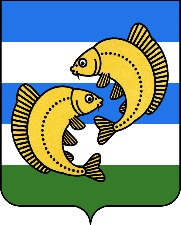 Курганская областьЧастоозерский районЧастоозерская районная ДумаРЕШЕНИЕот 26 декабря  2019 года                                                                                      № 255с. ЧастоозерьеО внесении изменений в Положение о Муниципальном казённом учреждении Частоозерский районный отдел образования, утверждённое решением Частоозерской районной Думы от 19 апреля 2019 года № 222В соответствии с Федеральным законом от 06.10.2003 года №131-ФЗ «Об общих принципах организации местного самоуправления в Российской Федерации», Федеральным законом от 29.12.2012 года № 273-ФЗ «Об образовании в Российской Федерации», Уставом муниципального образования Частоозерского района Частоозерская районная Дума РЕШИЛА:1. Внести в Положение о Муниципальном казённом учреждении Частоозерский районный отдел образования, утвержденное решением Частоозерской районной Думы от 19 апреля 2019 года № 222 (далее - Положение), следующие изменения:1) Подпункт 7 пункта 8 раздела II Положения дополнить словами «в части, установленной этим Положением»;2) Дополнить пункт 11 раздела III Положения подпунктом 57 следующего содержания:«57) принятие решения о разрешении приема детей в образовательные организации Частоозерского района на обучение по образовательным программам начального общего образования ранее шести лет шести месяцев или в возрасте старше восьми лет.».3) Подпункт 2 пункта 17 Положения исключить;4) В подпункте 7 пункта 17 Положения слова «ведущий специалист по вопросам» заменить словом «орган»;5) Пункт 18 Положения исключить.2. Уполномочить начальника муниципального казённого учреждения Частоозерский районный отдел образования Осипова Сергея Михайловича на государственную регистрацию изменений в учредительные документы, указанных в п. 1 настоящего решения в порядке, установленном действующим законодательством в Едином регистрационном центре.3. Настоящее решение вступает в силу после его подписания.4. Разместить настоящее решение на официальных сайтах Частоозерского РОО и Администрации Частоозерского района в установленном порядке.Председатель Частоозерской районной Думы                                   В.А. ИсаковГлава Частоозерского района                                                           А.В. Дружков